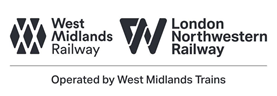 JOB TITLE: 			Resourcing AdministratorReports to:			Resourcing ManagerGrade:			Admin A1Safety Status:		Non-Safety CriticalDate version agreed:	July 20201.  Job PurposeTo provide a professional, efficient and coordinated administrative support to West Midlands Trains recruitment team, acting as key support to the Resourcing Advisors & Managers in all recruitment processes, including, internal and external advertising, Interview support, testing, reference checks, contracts (plus other ad hoc advisory and administrative support as and when required).  2.  Safety Detail’sA; This role requires security clearance (for e.g. running of special trains)			NOB; This role is required to hold relevant Track Safety Competence (PTS)			NOC; This is a Safety Critical Work Post								NOD; This is a ‘Key Safety Post’									NOE; Reference to this post is included in the Company Safety Certification documents	NOF; This role manages employees (undertakes specific tasks indicated in the occupational & operational standards manuals)								NOG; This role manages locations (undertakes specific tasks indicated in the occupational & operational standards manuals)								NO3.  DimensionsA.  Financial:    	No Budget Responsibility B.  Staff:        	No Direct Reports 4.  Principal Accountabilities•	Engage with Resourcing Advisors to establish administration needs from outset; regularly monitor and review recruitment progress and respond accordingly. •	Maintain, review & develop job descriptions, interview frameworks, selection and testing criteria associated with specific roles. Strive for transparent consistency with documentation •	Advertise roles on internal & external websites •	Arrange for roles to be advertised on external websites including Totaljobs, Facebook & Working Mums through our supplier TalentspaPromote roles & opportunities on LinkedIn where appropriateLiaise/review service with advertising agencies where necessary•	Liaise/review service with recruitment agencies where necessary•	Suggest suitable attraction strategies whilst keeping costs as low as possible (in conjunction with advertising agencies where necessary)•	Undertake & arrange selection and testing procedures and make recommendations where necessary•	Arrange interview dates/venues and invite candidates in conjunction with hiring managers•	Provide feedback from the interview panel to unsuccessful candidates on request•	Raise and offer contracts of employment, ensuring contracts issued are correct and up to date •	Liaise with HR Services & payroll to effect job changes and appointments, via use of Oracle•	Ensure all aspects of process are undertaken in a fair, non-discriminatory manner•	Engage with recruitment campaigns and any process improvements for future•	Undertake HR projects as determined by line manager •	Attend jobs/careers events across the WMT geography, forging positive relationships and networks as and when required•	Creating and maintaining recruitment trackers•	Engage with the wider HR team to discuss any internal applications (e.g. welfare issues that may impact recruitment)•	Any other duties as required5.  ContextA:  Operating Environment:           High volume recruitment coupled with specialist recruitment will generate numerous queries and administrative tasks so crucial for the post holder to have strong organizational abilities together with the ability to multi-task, prioritise and manage expectations at all times.  Requires a robust nature/personality with a positive approach to recruitment and associated activitiesB:  Framework and Boundaries:            Understanding of employment law with regards to Equality and Right to Work, ensuring we operate within the legislative boundaries governing all selection process6.  RelationshipsA:  Reporting lines – Reports to Resourcing Manager7.  Knowledge and ExperienceEssential Experience with high volume recruitmentStrong, proven stakeholder management skillsExcellent organisation and time managementAwareness of employment law matters with regards to recruitmentAble to work under pressure and to strict deadlines with conflicting prioritiesExcellent communications skills, written and verbalStrong focus on building customer relationshipsExperience using an online Applicant Tracking SystemAbility to directly source candidates for specialist rolesArticulate and confident communicatorDesirableFull end to end recruitment experience•	Knowledge and experience of recruiting in the UK market for multiple job disciplines•	CIPD Associate / BPS Level 1 qualified (level 2 desirable)8.  Job Challenge(s):Whilst the role is based from Head Office, there is an expectation that the post holder may travel across the network to provide interview support alongside Hiring Managers, this will require flexibility in terms of start/finish times.       9.  Additional Information May be required to provide an effective end to end vacancy management for non-safety critical roles and ad-hoc non-management positions that meets the needs of individual hiring managers.10.  Sign offJob Holder:………………………………………………..  Date:………………..Manager:…………………………………………………..  Date:………………..